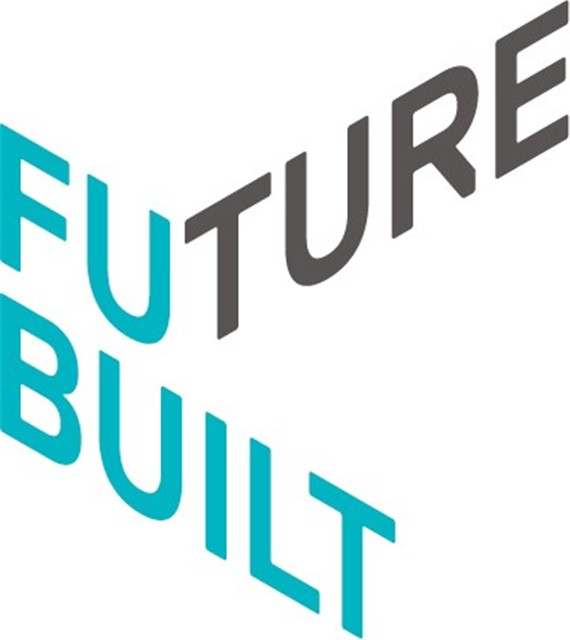 versjon februar 2021Kvalitetsprogram for xxx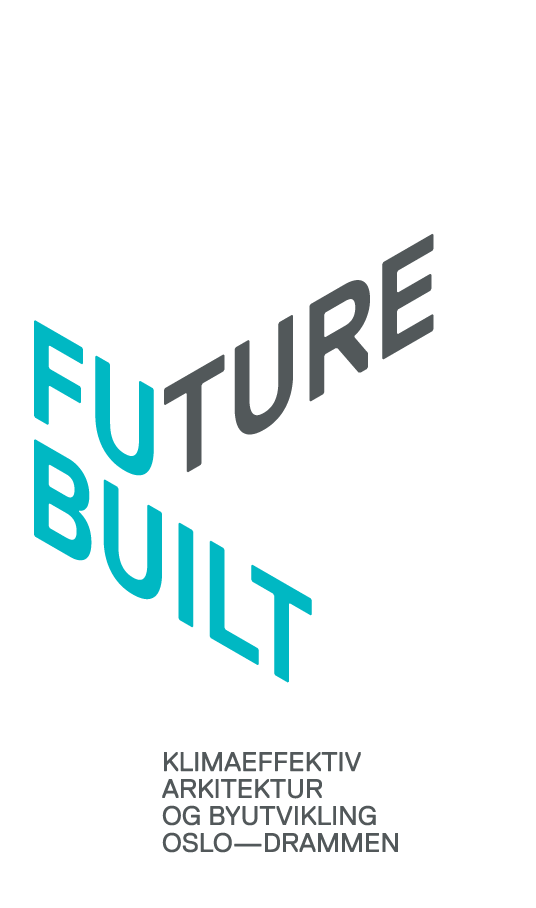 Gårds- bruksnummer: xxxDato: xxxTekst i fargelagte bokser skal strykes når kvalitetsprogrammet fylles ut.  Kvalitetsprogrammet er prosjektets ’programerklæring’. Her redegjøres for prosjektets målsettinger. Kvalitetskriteriene for FutureBuilt skal legges til grunn for målformuleringene. Kvalitetsprogrammet skal utarbeides i samråd med FutureBuilt og er et underlag for gjennomføringsavtale mellom utbygger, kommune og FutureBuilt.Sett gjerne inn et bilde her.ProsjektinformasjonProsjektbeskrivelseProsjektets navn: 				Kort bekrivelse/prosjektets funksjon(er):		Areal/ størrelse:			Geografiske plassering/ adresse:	Eventuelle delprosjekter:Prosjektoppstart og -sluttidspunkt:Prosjektets faser/ byggetrinn:Roller og ansvarByggherre: Prosjektleder:Miljøansvarlig:Miljørådgiver (angi prosjektfase dersom flere miljøansvarlige):Øvrige deltakere i prosjektorganisasjonen:Prosjekts målFølgende mål legges til grunn for prosjektet:1.Bymiljø og arkitekturXXX (Prosjekts navn) skal ha høy arkitektonisk og miljømessig kvalitet og bidra til et godt og robust bymiljø med god livskvalitet.FutureBuilts kriterier for bymiljø og arkitektur er førende for beskrivelsen av denne målsetningen. Beskrivelsen skal ordnes i henhold til rekkefølgen i kriterieoppsettet. Det kan være hensiktsmessig at arkitekt/landskapsarkitekt formulerer målene under dette kapitlet.  2. Innovasjon XXX (Prosjekts navn) skal ta i bruk innovative løsninger.Hvordan prosjektet skal bidra til innovasjon skal beskrives her. Målsetninger for innovasjon i prosess, konsept, gjennomføring og tiltak er relevant her.Innovasjon skal skje innenfor de temaene som er omfattet av prosjekt-relevante FutureBuilt kriterier.3. Sosial bærekraftXXX (Prosjekts navn) skal være sosialt bærekraftig. FutureBuilts kriterier for sosial bærekraft er førende for beskrivelsen av denne målsetningen. Beskrivelsen skal ordnes i henhold til rekkefølgen i kriterieoppsettet. Det kan være hensiktsmessig at samfunnsfaglig rådgiver formulerer målene under dette kapitlet.  4. KlimagassutslippXXX (Prosjekts navn) skal ha minst 50 prosent redusert klimagassutslipp totalt, fra transport, energi- og materialbruk.FutureBuilts kriterier FutureBuilt ZERO og FutureBuilt ZERO-T er førende for beskrivelsen av denne målsetningen. Beskrivelsen skal ordnes i henhold til rekkefølgen i kriterieoppsettene. Det kan være hensiktsmessig at miljørådgiver formulerer målene under dette kapitlet.  5. Andre miljøtema XXX (Prosjekts navn) skal velge minst 2 av FutureBuilts tilvalgskriterier.Målsetningene for valgte tema beskrives her. Tilvalgskriteriene for valgte tema er førende for beskrivelsen av målsetningene. Beskrivelsen skal ordnes i henhold til rekkefølgen i kriterieoppsettene. Per januar 2021 foreligger det følgende tilvalgskriterier: Sirkulære nabolagSirkulære byggIvaretakelse og styrking av naturmangfoldKlimatilpasset og bærekraftig overvannshåndtering